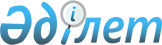 О внесении изменений и дополнений в решение маслихата N 20/1 от 25 декабря 2009 года "О районном бюджете на 2010-2012 годы"
					
			Утративший силу
			
			
		
					Решение маслихата Кызылжарского района Северо-Казахстанской области от 28 июля 2010 года N 26/2. Зарегистрировано Управлением юстиции Кызылжарского района Северо-Казахстанской области 12 августа 2010 года N 13-8-132. Утратило силу - решением маслихата Кызылжарского района Северо-Казахстанской области от 16 апреля 2012 года N 4/4

      Сноска. Утратило силу - решением маслихата Кызылжарского района Северо-Казахстанской области от 16.04.2012 N 4/4      В соответствии с Бюджетным кодексом Республики Казахстан от 4 декабря 2008 года № 95-IV, Законом Республике Казахстан «О местном государственном управлении и самоуправлении в Республике Казахстан» от 23 января 2001 года № 148, Кызылжарский районный маслихат РЕШИЛ:



      1. Внести в решение районного маслихата от 25 декабря 2009 года № 20/1 «О районном бюджете на 2010-2012 годы» (зарегистрировано в Реестре государственной регистрации нормативных правовых актов 11 января 2010 года № 13-8-115, опубликовано в газете «Қызылжар және қызылжарлықтар» № 4 от 21 января 2010 года, газете «Маяк» от 22 января 2010 года № 4), следующие изменения и дополнения:

      в пункте 1:

      подпункте 1)

      цифры «2 712 770» заменить цифрами «2 806 567,1»;

      цифры «312 769» заменить цифрами «318 380»;

      цифры «3 731» заменить цифрами «3 931»;

      цифры «9 065» заменить цифрами «18 254»;

      цифры «2 387 205» заменить цифрами «2 466 002,1»;

      подпункте 2)

      цифры «3 329 930» заменить цифрами «3 423 727,3»;

      подпункте 3)

      цифры «8 901» заменить цифрами «8 654»;

      цифру «0» заменить цифрами «247»;

      подпункте 5)

      цифры «- 626 061» заменить цифрами «- 625 814,2»;

      подпункте 6)

      цифры «626 061» заменить цифрами «625 814,2»;

      цифры «23 752» заменить цифрами «23 752,2»;

      в пункте 11:

      подпункте 4)

      цифры «22 286» заменить цифрами «22 306»;

      в пункте 13:

      дополнить подпунктами 8, 9 следующего содержания:

      «8) 904 тысяч тенге – на выплату социальной помощи в рамках Программы по стимулированию рождаемости «Фонд поколений»;

      9) 80 000 тысяч тенге – на развитие и обустройство инженерно-коммуникационной инфраструктуры жилого массива «Байтерек» с.Элитное»;

      в пункте 14:

      цифры «41 219» заменить цифрами «39 881,1»;

      в пункте 15:

      цифры «28 947» заменить цифрами «28 158»;

      в пункте 15-1:

      цифры «23 752» заменить цифрами «23752,2»;

      цифру «5» заменить цифрами «4,9»;

      цифры «587» заменить цифрами «586,5»;

      приложения 1, 4, 6, 7 к указанному решению изложить в новой редакции согласно приложениям 1, 2, 3, 4 к настоящему решению.



      2. Настоящее решение вводится в действие с 1 января 2010 года.        Председатель сессии                        Секретарь

      районного маслихата                        районного маслихата

      А.Волков                                   А. Молдахметова

Приложение 1

к решению районного маслихата

от 28 июля 2010 года № 26/2Приложение 1

к решению районного маслихата

от 25 декабря 2009 года № 20/1 Кызылжарский районный бюджет на 2010 год

Приложение 2

к решению районного маслихата

от 28 июля 2010 года № 26/2Приложение 4

к решению районного маслихата

от 25 декабря 2009 года № 20/1 Бюджетные программы сельских округов Кызылжарского района на 2010 годпродолжение таблицыпродолжение таблицыпродолжение таблицыпродолжение таблицыпродолжение таблицы

Приложение 3

к решению районного маслихата

от 28 июля 2010 года № 26/2Приложение 6

к решению районного маслихата

от 25 декабря 2009 года № 20/1 Перечень расходов по бюджетной программе 451 007 000 "Социальная помощь отдельным категориям нуждающихся граждан по решениям местных представительных органов" Кызылжарского района на 2010 год

Приложение 4

к решению районного маслихата

от 28 июля 2010 года № 26/2Приложение 7

к решению районного маслихата

от 25 декабря 2009 года № 20/1 Направление свободных остатков бюджетных средств, сложившихся на 1 января 2010 года      Увеличить расходы:
					© 2012. РГП на ПХВ «Институт законодательства и правовой информации Республики Казахстан» Министерства юстиции Республики Казахстан
				КатегорияКатегорияКатегорияНаименованиеСумма, тыс.тенгеКлассКлассНаименованиеСумма, тыс.тенгеПод-

классНаименованиеСумма, тыс.тенге123451) Доходы2 806 567,11Налоговые поступления318 38001Подоходный налог9002Индивидуальный подоходный налог90003Социальный налог176 7861Социальный налог176 78604Налоги на собственность116 2791Налоги на имущество59 4513Земельный налог11 4204Налог на транспортные средства42 9005Единый земельный налог2 50805Внутренние налоги на товары, работы и услуги20 9332Акцизы4 1773Поступления за использование природных и других ресурсов10 0004Сборы за ведение предпринимательской и профессиональной деятельности6 75608Обязательные платежи, взимаемые за совершение юридически значимых действий и (или) выдачу документов уполномоченными на то государственными органами или должностными лицами3 4821Государственная пошлина3 4822Неналоговые поступления3 93101Доходы от государственной собственности2 3095Доходы от аренды имущества, находящегося в государственной собственности2 30906Прочие неналоговые поступления1 6221Прочие неналоговые поступления1 6223Поступления от продажи основного капитала18 25401Продажа государственного имущества, закрепленного за государственными учреждениями1891Продажа государственного имущества, закрепленного за государственными учреждениями18903Продажа земли и нематериальных активов18 0651Продажа земли18 0654Поступления трансфертов2 466 002,102Трансферты из вышестоящих органов государственного управления2 466 002,12Трансферты из областного бюджета2 466 002,1Функциональ-

ная группаФункциональ-

ная группаФункциональ-

ная группаНаименованиеСумма, тыс.тенгеАдминист-

раторАдминист-

раторНаименованиеСумма, тыс.тенгеПрограммаНаименованиеСумма, тыс.тенге123452) Затраты3 423 727,31Государственные услуги общего характера208 328,8112Аппарат маслихата района (города областного значения)10 758001Услуги по обеспечению деятельности маслихата района (города областного значения)10 249004Материально-техническое оснащение государственных органов509122Аппарат акима района (города областного значения)42 251001Услуги по обеспечению деятельности акима района (города областного значения)41 931004Материально-техническое оснащение государственных органов320123Аппарат акима района в городе, города районного значения, поселка, аула (села), аульного (сельского) округа133 859001Услуги по обеспечению деятельности акима района в городе, города районного значения, поселка, аула (села), аульного (сельского) округа131 121023Материально-техническое оснащение государственных органов2 738452Отдел финансов района (города областного значения)12 420,8001Услуги по реализации государственной политики в области исполнения бюджета района (города областного значения) и управления коммунальной собственностью района (города областного значения)10 670,8003Проведение оценки имущества в целях налогообложения512004Организация работы по выдаче разовых талонов и обеспечение полноты сбора сумм от реализации разовых талонов378011Учет, хранение, оценка и реализация имущества, поступившего в коммунальную собственность700019Материально-техническое оснащение государственных органов160453Отдел экономики и бюджетного планирования района (города областного значения)9 040001Услуги по реализации государственной политики в области формирования и развития экономической политики, системы государственного планирования и управления района (города областного значения)9 0402Оборона5 124122Аппарат акима района (города областного значения)5 124005Мероприятия в рамках исполнения всеобщей воинской обязанности4 624006Предупреждение и ликвидация чрезвычайных ситуаций масштаба района (города областного значения)5003Общественный порядок, безопасность, правовая, судебная, уголовно-

исполнительная деятельность250458Отдел жилищно-коммунального хозяйства, пассажирского транспорта и автомобильных дорог района (города областного значения)250021Обеспечение безопасности дорожного движения в населенных пунктах2504Образование1 537 321464Отдел образования района (города областного значения)46 908009Обеспечение деятельности организаций дошкольного воспитания и обучения46 908123Аппарат акима района в городе, города районного значения, поселка, аула (села), аульного (сельского) округа1 879005Организация бесплатного подвоза учащихся до школы и обратно в аульной (сельской) местности1 879464Отдел образования района (города областного значения)1 488 534003Общеобразовательное обучение1 408 721006Дополнительное образование для детей50 818001Услуги по реализации государственной политики на местном уровне в области образования 10 197004Информатизация системы образования в государственных учреждениях образования района (города областного значения)7 700005Приобретение и доставка учебников, учебно-методических комплексов для государственных учреждений образования района (города областного значения)4 654011Капитальный, текущий ремонт объектов образования в рамках реализации стратегии региональной занятости и переподготовки кадров6 4446Социальная помощь и социальное обеспечение149 703451Отдел занятости и социальных программ района (города областного значения)149 703002Программа занятости29 745004Оказание социальной помощи на приобретение топлива специалистам здравоохранения, образования, социального обеспечения, культуры и спорта в сельской местности в соответствии с законодательством Республики Казахстан1 544005Государственная адресная социальная помощь8 855007Социальная помощь отдельным категориям нуждающихся граждан по решениям местных представительных органов11 238010Материальное обеспечение детей-инвалидов, воспитывающихся и обучающихся на дому496014Оказание социальной помощи нуждающимся гражданам на дому28 879016Государственные пособия на детей до 18 лет17 694017Обеспечение нуждающихся инвалидов обязательными гигиеническими средствами и предоставление услуг специалистами жестового языка, индивидуальными помощниками в соответствии с индивидуальной программой реабилитации инвалида2 963019Обеспечение проезда участникам и инвалидам Великой Отечественной войны по странам Содружества Независимых Государств, по территории Республики Казахстан, а также оплаты им и сопровождающим их лицам расходов на питание, проживание, проезд для участия в праздничных мероприятиях в городах Москва, Астана к 65-летию Победы в Великой Отечественной войне882020Выплата единовременной материальной помощи участникам и инвалидам Великой Отечественной войны, а также лицам, приравненным к ним, военнослужащим, в том числе уволенным в запас (отставку), проходившим военную службу в период с 22 июня 1941 года по 3 сентября 1945 года в воинских частях, учреждениях, в военно-учебных заведениях, не входивших в состав действующей армии, награжденным медалью «За победу над Германией в Великой Отечественной войне 1941-1945 гг.» или медалью «За победу над Японией», проработавшим (прослужившим) не менее шести месяцев в тылу в годы Великой Отечественной войны к 65-летию Победы в Великой Отечественной войне27 540001Услуги по реализации государственной политики на местном уровне в области обеспечения занятости и реализации социальных программ для населения18 910011Оплата услуг по зачислению, выплате и доставке пособий и других социальных выплат596022Материально-техническое оснащение государственных органов3617Жилищно-коммунальное хозяйство1 105 662467Отдел строительства района (города областного значения)1 053 088004Развитие, обустройство и (или) приобретение инженерно-

коммуникационной инфраструктуры318 000019Строительство жилья735 088123Аппарат акима района в городе, города районного значения, поселка, аула (села), аульного (сельского) округа2 656014Организация водоснабжения населенных пунктов2 656458Отдел жилищно-коммунального хозяйства, пассажирского транспорта и автомобильных дорог района (города областного значения)27 180012Функционирование системы водоснабжения и водоотведения800030Ремонт инженерно-

коммуникационной инфраструктуры и благоустройство населенных пунктов в рамках реализации cтратегии региональной занятости и переподготовки кадров22 995032Развитие инженерно-

коммуникационной инфраструктуры и благоустройство населенных пунктов в рамках реализации стратегии региональной занятости и переподготовки кадров3 017033Развитие, обустройство и (или) приобретение инженерно-

коммуникационной инфраструктуры368123Аппарат акима района в городе, города районного значения, поселка, аула (села), аульного (сельского) округа9 988008Освещение улиц населенных пунктов9 988458Отдел жилищно-коммунального хозяйства, пассажирского транспорта и автомобильных дорог района (города областного значения)12 250015Освещение улиц в населенных пунктах20016Обеспечение санитарии населенных пунктов3 612017Содержание мест захоронений и захоронение безродных81018Благоустройство и озеленение населенных пунктов8 537467Отдел строительства района (города областного значения)500007Развитие благоустройства городов и населенных пунктов5008Культура, спорт, туризм и информационное пространство104 386,1123Аппарат акима района в городе, города районного значения, поселка, аула (села), аульного (сельского) округа38 729006Поддержка культурно-досуговой работы на местном уровне38 729455Отдел культуры и развития языков района (города областного значения)15 634003Поддержка культурно-досуговой работы15 634465Отдел физической культуры и спорта района (города областного значения)3 672006Проведение спортивных соревнований на районном (города областного значения) уровне125007Подготовка и участие членов сборных команд района (города областного значения) по различным видам спорта на областных спортивных соревнованиях3 547455Отдел культуры и развития языков района (города областного значения)10 199006Функционирование районных (городских) библиотек7 828007Развитие государственного языка и других языков народа Казахстана2 371456Отдел внутренней политики района (города областного значения)9 000002Услуги по проведению государственной информационной политики через газеты и журналы9 000455Отдел культуры и развития языков района (города областного значения)17 753,1001Услуги по реализации государственной политики на местном уровне в области развития языков и культуры6 290004Капитальный, текущий ремонт объектов культуры в рамках реализации стратегии региональной занятости и переподготовки кадров11 463,1456Отдел внутренней политики района (города областного значения)4 409001Услуги по реализации государственной политики на местном уровне в области информации, укрепления государственности и формирования социального оптимизма граждан4 409465Отдел физической культуры и спорта района (города областного значения)4 990001Услуги по реализации государственной политики на местном уровне в сфере физической культуры и спорта4 99010Сельское, водное, лесное, рыбное хозяйство, особо охраняемые природные территории, охрана окружающей среды и животного мира, земельные отношения187 449462Отдел сельского хозяйства района (города областного значения)13 870001Услуги по реализации государственной политики на местном уровне в сфере сельского хозяйства12 514007Материально-техническое оснащение государственных органов100099Реализация мер социальной поддержки специалистов социальной сферы сельских населенных пунктов за счет целевых трансфертов из республиканского бюджета 1 256473Отдел ветеринарии района (города областного значения)4 161001Услуги по реализации государственной политики на местном уровне в сфере ветеринарии3 921004Материально-техническое оснащение государственных органов240467Отдел строительства района (города областного значения)150 000012Развитие объектов водного хозяйства150 000463Отдел земельных отношений района (города областного значения)7 946001Услуги по реализации государственной политики в области регулирования земельных отношений на территории района (города областного значения)7 268006Землеустройство, проводимое при установлении границ городов районного значения, районов в городе, поселков, аулов (сел), аульных (сельских) округов678473Отдел ветеринарии района (города областного значения)11 472011Проведение противоэпизоотических мероприятий11 47211Промышленность, архитектурная, градостроительная и строительная деятельность7 122467Отдел строительства района (города областного значения)7 122001Услуги по реализации государственной политики на местном уровне в области строительства7 12212Транспорт и коммуникации26 115458Отдел жилищно-коммунального хозяйства, пассажирского транспорта и автомобильных дорог района (города областного значения)26 115023Обеспечение функционирования автомобильных дорог11 115008Ремонт и содержание автомобильных дорог районного значения, улиц городов и населенных пунктов в рамках реализации стратегии региональной занятости и переподготовки кадров15 00013Прочие11 551469Отдел предпринимательства района (города областного значения)4 569001Услуги по реализации государственной политики на местном уровне в области развития предпринимательства и промышленности4 529005Материально-техническое оснащение государственных органов40452Отдел финансов района (города областного значения)500012Резерв местного исполнительного органа района (города областного значения) 500458Отдел жилищно-коммунального хозяйства, пассажирского транспорта и автомобильных дорог района (города областного значения)6 482001Услуги по реализации государственной политики на местном уровне в области жилищно-коммунального хозяйства, пассажирского транспорта и автомобильных дорог6 48215Трансферты80 715,4452Отдел финансов района (города областного значения)80 715,4006Возврат неиспользованных (недоиспользованных) целевых трансфертов4,9016Возврат, использованных не по целевому назначению целевых трансфертов586,5020Целевые текущие трансферты в вышестоящие бюджеты в связи с изменением фонда оплаты труда в бюджетной сфере80 1243) Чистое бюджетное кредитование8 654Бюджетные кредиты8 90110Сельское, водное, лесное, рыбное хозяйство, особо охраняемые природные территории, охрана окружающей среды и животного мира, земельные отношения8 901462Отдел сельского хозяйства района (города областного значения)8 901008Бюджетные кредиты для реализации мер социальной поддержки специалистов социальной сферы сельских населенных пунктов8 9015Погашение бюджетных кредитов24701Погашение бюджетных кредитов2471Погашение бюджетных кредитов, выданных из государственного бюджета2474) Сальдо по операциям с финансовыми активами0Приобретение финансовых активов06Поступления от продажи финансовых активов государства5) Дефицит (профицит) бюджета-625 814,26) Финансирование дефицита (использование профицита) бюджета625 814,27Поступления займов602 30901Внутренние государственные займы602 3092Договоры займа602 30916Погашение займов247452Отдел финансов района (города областного значения)247008Погашение долга местного исполнительного органа перед вышестоящим бюджетом2478Используемые остатки бюджетных средств23 752,201Остатки бюджетных средств23 752,21Свободные остатки бюджетных средств23 752,2Свободные остатки бюджетных средств23 752,2Функциональная группаФункциональная группаФункциональная группаФункциональная группаФункциональная группаВсегоАдминистраторАдминистраторАдминистраторАдминистраторВсегоПрограммаПрограммаПрограммаВсегоПодпрограммаПодпрограммаВсегоНаименованиеВсего123456Всего94 8911Государственные услуги общего характера67 716123Аппарат акима района в городе, города районного значения, поселка, аула (села), аульного (сельского) округа67 716001Услуги по обеспечению деятельности акима района в городе, города районного значения, поселка, аула (села), аульного (сельского) округа66 236023Материально-техническое оснащение государственных органов1 4804Образование647123Аппарат акима района в городе, города районного значения, поселка, аула (села), аульного (сельского) округа647005Организация бесплатного подвоза учащихся до школы и обратно в аульной (сельской) местности6477Жилищно-коммунальное хозяйство10 113123Аппарат акима района в городе, города районного значения, поселка, аула (села), аульного (сельского) округа10 113014Организация водоснабжения населенных пунктов2 656008Освещение улиц населенных пунктов7 4578Культура, спорт, туризм и информационное пространство16 415123Аппарат акима района в городе, города районного значения, поселка, аула (села), аульного (сельского) округа16 415006Поддержка культурно-досуговой работы на местном уровне16 415в том числев том числев том числев том числев том числеАрхангельскийАсановскийБерезовс-

кийБескольскийБугровской7 8456 2358 56813 5687 9806 1325 8107 2718 2947 3336 1325 8107 2718 2947 3335 8625 6907 1518 1747 0832701201201202500213043400213043402134343922123224 8401363922123224 8401363922123224 8401361 321097505111 321097505111 321975511в том числев том числев том числев том числев том числеВагулинс-

кийВиноградов-

скийДолматовс-

кийКуйбышевс-

кийКызылжарс-

кий11 5217 8269 25113 7288 3696 4345 6076 6617 5776 5976 4345 6076 6617 5776 5976 3145 4876 5417 4576 47712012012012012000000000001 0202 2191502186041 0202 2191502186047571 8992633201502186044 06702 4405 9331 1684 06702 4405 9331 1684 0672 4405 9331 168Функциональная группаФункциональная группаФункциональная группаФункциональная группаФункциональная группаВсегоАдминистраторАдминистраторАдминистраторАдминистраторВсегоПрограммаПрограммаПрограммаВсегоПодпрограммаПодпрограммаВсегоНаименованиеВсего123456Всего92 2201Государственные услуги общего характера66 143123Аппарат акима района в городе, города районного значения, поселка, аула (села), аульного (сельского) округа66 143001Услуги по обеспечению деятельности акима района в городе, города районного значения, поселка, аула (села), аульного (сельского) округа64 885023Материально-техническое оснащение государственных органов1 2584Образование1 232123Аппарат акима района в городе, города районного значения, поселка, аула (села), аульного (сельского) округа1 232005Организация бесплатного подвоза учащихся до школы и обратно в аульной (сельской) местности1 2327Жилищно-коммунальное хозяйство2 531123Аппарат акима района в городе, города районного значения, поселка, аула (села), аульного (сельского) округа2 531014Организация водоснабжения населенных пунктов0008Освещение улиц населенных пунктов2 5318Культура, спорт, туризм и информационное пространство22 314123Аппарат акима района в городе, города районного значения, поселка, аула (села), аульного (сельского) округа22 314006Поддержка культурно-досуговой работы на местном уровне22 314в том числев том числев том числев том числев том числеЛеснойНалобинскийНовониколь-

скийПетерфельдскийПрибрежный10 9637 8528 7508 9916 5775 8927 4746 1047 2275 7755 8927 4746 1047 2275 7755 7727 3545 9847 1075 6551201201201201200005396930005396935396931093781834521091093781834521091093781834521094 96202 46377304 96202 46377304 9622 463773в том числев том числев том числев том числев том числеРассвет-

скийРощинскийСветлополь-

скийСоколовскийЯкорский7 26710 3606 71615 0879 6576 7046 4115 7628 9215 8736 7046 4115 7628 9215 8736 5266 2915 6428 8015 75317812012012012000000000002532681823652322532681823652322532681823652323103 6817725 8013 5523103 6817725 8013 5523103 6817725 8013 552Функциональная группаФункциональная группаФункциональная группаНаименованиеСумма, тыс.тенгеАдминист-

раторАдминист-

раторНаименованиеСумма, тыс.тенгеПрог-

раммаНаименованиеСумма, тыс.тенге12345Всего11 2386Социальная помощь и социальное обеспечение 11 238451Отдел занятости и социальных программ района (города областного значения)11 238007Социальная помощь отдельным категориям нуждающихся граждан по решениям местных представительных органов11 238в том числеСоциальные выплаты участникам и инвалидам ВОВ (бани, парикмахерские)208Санаторно-курортное лечение участников и инвалидов ВОВ, лиц, приравненных по льготам и гарантиям к участникам и инвалидам ВОВ и других категории лиц3 529Социальная поддержка студентам из малообеспеченных семей1 890Зубопротезирование участников и инвалидов ВОВ и на льготное зубопротезирование лиц, приравненных по льготам и гарантиям к участникам и инвалидам ВОВ600Дополнительное питание гражданам, больным активным туберкулезом216Компенсация за коммунальные услуги участникам и инвалидам ВОВ3 006Приобретение единой одежды (участие ветеранов войны области в парадах в городах Астана и Москва)75Приобретение обмундирования участникам и инвалидам Великой Отечественной войны810На выплату социальной помощи в рамках Программы по стимулированию рождаемости "Фонд поколений"904Функц груп-

паАдми-

нист-

раторПро грам-

маПод прог-

рам маНаименованиеСумма1112Аппарат маслихата района (города областного значения)568001Услуги по обеспечению деятельности маслихата района (города областного значения)59004Материально-

техническое оснащение государственных органов509122Аппарат акима района (города областного значения)1 530001Услуги по обеспечению деятельности акима района (города областного значения)1 430004Материально-

техническое оснащение государственных органов100123Аппарат акима района в городе, города районного значения, поселка, аула (села), аульного (сельского) округа3 349001Услуги по обеспечению деятельности акима района в городе, города районного значения, поселка, аула (села), аульного (сельского) округа3 219023Материально-

техническое оснащение государственных органов130452Отдел финансов района (города областного значения)885,8001Услуги по реализации государственной политики в области исполнения бюджета района (города областного значения) и управления коммунальной собственностью района (города областного значения)392,8004Организация работы по выдаче разовых талонов и обеспечение полноты сбора сумм от реализации разовых талонов378019Материально-

техническое оснащение государственных органов115453Отдел экономики и бюджетного планирования района (города областного значения)260001Услуги по реализации государственной политики в области формирования и развития экономической политики, системы государственного планирования и управления района (города областного значения)2604464Отдел образования района (города областного значения)2 635003Общеобразовательное обучение 2 602001Услуги по реализации государственной политики на местном уровне в области образования 336451Отдел занятости и социальных программ района (города областного значения)4 762007Социальная помощь отдельным категориям нуждающихся граждан по решениям местных представительных органов810020Выплата единовременной материальной помощи участникам и инвалидам Великой Отечественной войны, а также лицам, приравненным к ним, военнослужащим, в том числе уволенным в запас (отставку), проходившим военную службу в период с 22 июня 1941 года по 3 сентября 1945 года в воинских частях, учреждениях, в военно-учебных заведениях, не входивших в состав действующей армии, награжденным медалью «За победу над Германией в Великой Отечественной войне 1941-1945 гг.» или медалью «За победу над Японией», проработавшим (прослужившим) не менее шести месяцев в тылу в годы Великой Отечественной войны к 65-летию Победы в Великой Отечественной войне3 821015За счет средств местного бюджета3 821001Услуги по реализации государственной политики на местном уровне в области обеспечения занятости и реализации социальных программ для населения72011Оплата услуг по зачислению, выплате и доставке пособий и других социальных выплат597123Аппарат акима района в городе, города районного значения, поселка, аула (села), аульного (сельского) округа5 261014Организация водоснабжения населенных пунктов1 039008Освещение улиц населенных пунктов4 2228123Аппарат акима района в городе, города районного значения, поселка, аула (села), аульного (сельского) округа394006Поддержка культурно- досуговой работы на местном уровне394455Отдел культуры и развития языков района (города областного значения)412006Функционирование районных (городских) библиотек216001Услуги по реализации государственной политики на местном уровне в области развития языков и культуры196456Отдел внутренней политики района (города областного значения)117001Услуги по реализации государственной политики на местном уровне в области информации, укрепления государственности и формирования социального оптимизма граждан117465Отдел физической культуры и спорта района (города областного значения)315001Услуги по реализации государственной политики на местном уровне в сфере физической культуры и спорта31510462Отдел сельского хозяйства района (города областного значения)452001Услуги по реализации государственной политики на местном уровне в сфере сельского хозяйства352007Материально-

техническое оснащение государственных органов100473Отдел ветеринарии района (города областного значения)976001Услуги по реализации государственной политики на местном уровне в сфере ветеринарии976463Отдел земельных отношений района (города областного значения)15001Услуги по реализации государственной политики в области регулирования земельных отношений на территории района (города областного значения)1511467Отдел строительства района (города областного значения)158001Услуги по реализации государственной политики на местном уровне в области строительства15813469Отдел предпринимательства района (города областного значения)137001Услуги по реализации государственной политики на местном уровне в области развития предпринимательства и промышленности 97005Материально-

техническое оснащение государственных органов40458Отдел жилищно-

коммунального хозяйства, пассажирского транспорта и автомобильных дорог района (города областного значения)934001Услуги по реализации государственной политики на местном уровне в области жилищно-коммунального хозяйства, пассажирского транспорта и автомобильных дорог 93415452Отдел финансов района (города областного значения)591,4006Возврат неиспользованных (недоиспользованных) целевых трансфертов4,9016Возврат, использованных не по целевому назначению целевых трансфертов586,5Всего23 752,2